NOME DO ALUMNO/A……..............................……………………………………………...................................……………………………………………  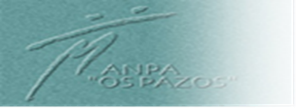 CURSO E GRUPO ACTUAL……………………………………………………….Marcar os libros que solicita para curso 2016/20171º ESO: Bioloxía e Xeoloxía  Francés. 1a Ling. Estranxeira  ou Francés. 2a Ling. Estranxeira (non inclúe o caderno de actividades) Inglés 1oESO (1a e 2a Lingua estranxeira) (non inclúe o caderno de actividades) Lectura InglésThe Secret of the Stones  Lingua castelá e literatura  Lingua galega e literatura  Matemáticas  Xeografía e Historia  Valores éticos 	 Relixión 3º ESO: Bioloxía e Xeoloxía  Física e Química Inglés  Inglés libros de lectura Lingua castelá  Lingua galega e literatura  Xeografía-Historia Bioloxía e Xeoloxía  MúsicaTecnoloxía                      Tecnoloxía bilíngüe Francés    Cult. Clásica .bilíngüe     Cult. Clás.non bilingüe Valores éticos                             Relixión  Programa de mellora: Ámbito Científico-Tec.   Programa de mellora: Ámbito Ling.-Social  Programa de mellora: Inglés 3ESO (PDC-PMAR) 1º BAC:Materias comúns: Lectura Inglés Inglés  Lingua castelá e literatura Lingua galega e literatura  Filosofía e cidadanía Propias de modalidade e opcionais: Latín  Matemáticas Matem. aplicadas ás CC.Sociais  Relixión Historia do mundo contemp. Debuxo Técnico Bioloxía e Xeoloxía Cultura científica  Economía  Antropoloxía  Física e Química Francés  Grego